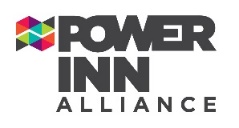 DIRECTORS	Eric Edelmayer (Chair), Mike Newell (Vice-Chair), Annette Deglow, Dr. Yvonne Harris, Greg Hribar, Koy Saeteurn, Stacy Ladd, Scott Lee, Burnie Lenau, Genevieve Levy, Mike Lien, Debi Munoz, Lisa Nava, Randy Sater, Devra Selenis, Dave Sikich, Deanna SmithSTAFF			Steve Blanton, Dawn CarlsonJoin Zoom Meetinghttps://us06web.zoom.us/j/84351108095?pwd=b3M4OURNOGF0NWVWUXlVT1FPRkJkZz09Meeting ID: 843 5110 8095          Passcode: 776922          One tap mobile        16699006833              __________________________________Agenda____________________________Call to Order & Introductions (Edelmayer) 5 minutesApproval of November 18, 2021 Board meeting minutes*  Public Comment   Planning & Business Development Committee - Lenau/Blanton (30 minutes)Consider Recommendation on Music Venue*Electrical Ordinance UpdateConsider Recommendation on D21-209 Power Ridge* AConsider Recommendation on Z21-126 8908 Elder Creek Road* ACannabis UpdateConsider negotiating an extension/renewal of Cannabis Agreement with the City* Policy & Procedures – Lien (30 minutes)Homelessness UpdateNew Member ApprovalThe Crossings* Banner Bank*   Elder Creek LLC  -  8420 Elder Creek R & R Sacramento LLC  -  8589 Thys Ct. Consider 2022 Board of Directors* AConsider 2022 Executive Committee*Consider 2022 Officers*  Financial Report (Sikich / Blanton)Consider December 2021 Financials* A (15 minutes)Consider the 2022 PIA Budget* A  Executive Director Report – Blanton (15 minutes)Consider Operational Plan* Consider Authorizing the Executive Director to pursue a 4% increase in PBID Funding* A Cal Pers UpdateCrime, Code, & Beautification update – Carlson (15 minutes)Issues in the DistrictFebruary 17, 2022  Community Safety Meeting 
Board Member Updates – et al (5 minutes)Closed Session * Designates motion required for item.